Chicken Alfredo 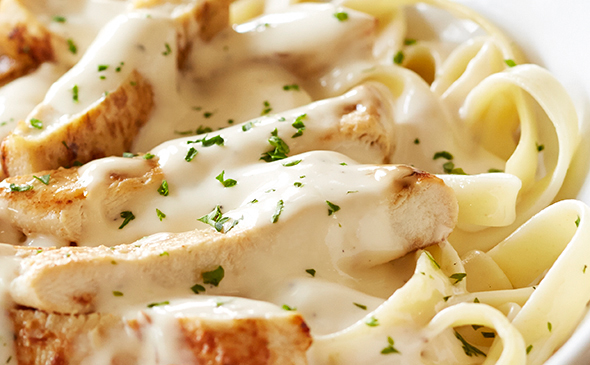 Prep Time: 15 minutesCook Time: 30 minutesTotal Time: 45 minutesYield: 20-24 servings